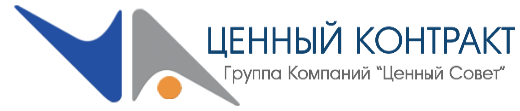 Дата, исх. № ______Кому: От: Запрос_____________Заказчик_____________ планирует проведение электронного аукциона/открытого конкурса на поставку _____________________________ (далее - товар). В соответствии со ст. 22 Федерального закона от 05.04.2013 г. № 44-ФЗ «О контрактной системе в сфере закупок товаров, работ, услуг для обеспечения государственных и муниципальных нужд» прошу предоставить информацию о ценах и условиях поставки на указанный ниже товар:Основные условия исполнения контракта, заключаемого по результатам закупки:а) порядок поставки товара: (пример)срок поставки продукции: _______________;периодичность поставки: _____________;б) предполагаемые сроки проведения закупки: __________.в) порядок оплаты: ______________;г) размер обеспечения заявки: _________________д) размер обеспечения исполнения контракта: ___________. ж) требования к сроку годности товара: _____________;Ответ должен содержать срок действия предлагаемой цены и расчет цены товара. В частности: из содержания предложения должны однозначно определяться цена единицы товара, описание товара, включая технические характеристики, и общая цена договора на условиях, указанных в настоящем запросе. Ответы должны быть поданы с «___» _________ 20__ г. по «____» ___________ 20__ г. включительно._____________________						__________________________                                                                    (подпись)М.П.Тарифы на правовые и организационно-технические услуги ДЛЯ ЗАКАЗЧИКОВЕсть вопросы, нужна помощь, обращайтесь - мы всегда рады Вам помочь в любой ситуации!8 (495) 651-06-21, 18@v1a.ruС Уважением к Вам и Вашему Бизнесу, Маковеев СергейУчебный центр «Ценный Опыт» приглашает Вас пройти курс повышения квалификации/ профессиональной переподготовки по программам:Программа обучения составлена в соответствии с Профессиональным стандартом "Специалист в сфере закупок", утвержденным Приказом Министерства труда и социальной защиты РФ №625н от 10.09.2015 г.и письмом от 12 марта 2015 года МИНИСТЕРСТВА ЭКОНОМИЧЕСКОГО РАЗВИТИЯ РОССИЙСКОЙ ФЕДЕРАЦИИ N 5594-ЕЕ/Д28и, МИНИСТЕРСТВА ОБРАЗОВАНИЯ И НАУКИ РОССИЙСКОЙ ФЕДЕРАЦИИN АК-553/06Ознакомиться с программой подробнее можно на сайте  www.v1a.ru (раздел: ОБУЧЕНИЕ) или запросить по e-mail: co@v1a.ru  График обученияОРГАНИЗАТОР ОБУЧЕНИЯ: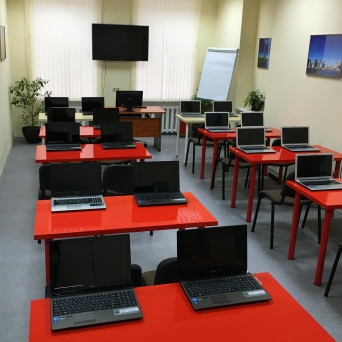 ООО «Ценный Опыт»Лицензия на осуществление образовательной деятельности №036069 от 06 апреля 2015 г., выдана Департаментом образования города МосквыИНН: 7706806123 г. Москва, ул. Бутырский Вал, ул. 24/13 стр. 1 оф.32 (м. Белорусская) тел.: +7 (495) 651-06-21 e-mail: co@v1a.ru Сайт: www.v1a.ru№ п/пНаименование товара Требования к качеству, техническим характеристикам, безопасности, функциональным характеристикам (потребительским свойствам), размерам, упаковке, отгрузке товара и иные необходимые показателиЕд. изм.Кол-воподробное описание объекта закупки, включая указание единицы измерения, количества товара, объема работы или услуги;№УслугиЦена за единицу1Устная консультация2 000 руб. в час2Письменное правовое заключение с выдачей рекомендаций (экспертиза документации, в т.ч. анализ технического задания, проекта контракта/договора, обоснования начальной цены контракта)12 000 руб.3Подготовка конкурсной документации / документации об аукционе12 000 руб.4Подготовка технического задания12 000 руб.5Подготовка контракта (договора)12 000 руб.6Подготовка обоснования (начальной) максимальной цены контракта (договора)12 000 руб.7Подготовка протокола рассмотрения или оценки заявок12 000 руб.8Правовое и организационно-техническое сопровождение процедуры вскрытия конвертов с заявками на участие в конкурсе, запросе предложений, запросе котировок16 000 руб.9Правовое и организационно-техническое сопровождение процедуры проведения аукциона (услуги аукциониста)16 000 руб.10Проведение экспертизы соответствия заявки на участие в конкурсе, запросе предложений, аукционе, в т.ч. аукционе в электронной форме, установленным требованиям6 000 руб.11Комплекс по правовому и организационно-техническому сопровождению запроса предложений38 000 руб.12Подготовка документов для проведения запроса котировок12 000 руб.13Комплекс по правовому и организационно-техническому сопровождению аукциона, в т.ч. в электронной форме38 000 руб.14Комплекс по правовому и организационно-техническому сопровождению конкурса, в т.ч. конкурса с ограниченным участием38 000 руб.15Комплекс по правовому и организационно-техническому сопровождению двухэтапного конкурса38 000 руб.16Подготовка возражений на жалобу12 000 руб.17Подготовка возражения на жалобу и представительство интересов в контролирующем органе21 000 руб.18Представительство интересов в Арбитражном суде70 000 руб.19Типовое Положение о закупке товаров, работ и услуг по 223-ФЗ12 000 руб.20Разработка/корректировка оригинального Положения о закупке товаров, работ и услуг по 223-ФЗ50 000 руб.21Разработка комплекта локальных актов, регламентирующих закупочную деятельность организации по 223-ФЗ48 000 руб.СТОИМОСТЬ ОЧНО-ЗАОЧНОГО ОБУЧЕНИЯСТОИМОСТЬ ОЧНО-ЗАОЧНОГО ОБУЧЕНИЯСТОИМОСТЬ ОЧНО-ЗАОЧНОГО ОБУЧЕНИЯСТОИМОСТЬ ЗАОЧНОГО (ДИСТАНЦИОННОГО) ОБУЧЕНИЯСТОИМОСТЬ ЗАОЧНОГО (ДИСТАНЦИОННОГО) ОБУЧЕНИЯСТОИМОСТЬ ЗАОЧНОГО (ДИСТАНЦИОННОГО) ОБУЧЕНИЯ«Управление государственными и муниципальными закупками» (44-ФЗ)«Управление государственными и муниципальными закупками» (44-ФЗ)«Управление государственными и муниципальными закупками» (44-ФЗ)«Управление государственными и муниципальными закупками» (44-ФЗ)«Управление государственными и муниципальными закупками» (44-ФЗ)«Управление государственными и муниципальными закупками» (44-ФЗ)Продолжительностьобучения(объем в ак.ч.)Стоимость обучения по очно-заочной форме, руб.ДокументПродолжительностьобучения(объемв ак.ч.)Стоимость обучения по заочной/ дистанционной форме, руб.Документ40 часов(два дня очные занятия, далее  дистанционные занятия)11 800,00Удостоверениео повышении квалификации120 часов8 000,00Удостоверениео повышении квалификации120 часов(три дня очные занятия, далее  дистанционные занятия)20 000,00Удостоверениео повышении квалификации120 часов8 000,00Удостоверениео повышении квалификации270 часов(шесть дней очные занятия, далее  дистанционные занятия)44 500,00Диплом о профессиональной переподготовке270 часовПо запросуДиплом о профессиональной переподготовке«Организация закупок товаров, работ, услуг в соответствии с 223-ФЗ от 18.07.2011 г. "О закупках товаров, работ, услуг отдельными видами юридических лиц".«Организация закупок товаров, работ, услуг в соответствии с 223-ФЗ от 18.07.2011 г. "О закупках товаров, работ, услуг отдельными видами юридических лиц".«Организация закупок товаров, работ, услуг в соответствии с 223-ФЗ от 18.07.2011 г. "О закупках товаров, работ, услуг отдельными видами юридических лиц".«Организация закупок товаров, работ, услуг в соответствии с 223-ФЗ от 18.07.2011 г. "О закупках товаров, работ, услуг отдельными видами юридических лиц".«Организация закупок товаров, работ, услуг в соответствии с 223-ФЗ от 18.07.2011 г. "О закупках товаров, работ, услуг отдельными видами юридических лиц".«Организация закупок товаров, работ, услуг в соответствии с 223-ФЗ от 18.07.2011 г. "О закупках товаров, работ, услуг отдельными видами юридических лиц".72 часа(два дня очные занятия, далее  дистанционные занятия)14 200,00Удостоверениео повышении квалификации72 часа9 800,00Удостоверениео повышении квалификации     В пакет услуг включено:проведение учебных мероприятий в оборудованной аудитории в центре Москвы согласно учебному плану кофе-брейкикомплект методических материалов (раздаточный материал в печатном или электронном видах, канцелярские принадлежности)удостоверение/ диплом установленного образцаиндивидуальные консультации, в том числе по вопросам, не вошедшим в программу (в период обучения) 3 бесплатных письменных консультации специалиста по торгам (после окончания курса обучения)     В пакет услуг включено:проведение учебных мероприятий в оборудованной аудитории в центре Москвы согласно учебному плану кофе-брейкикомплект методических материалов (раздаточный материал в печатном или электронном видах, канцелярские принадлежности)удостоверение/ диплом установленного образцаиндивидуальные консультации, в том числе по вопросам, не вошедшим в программу (в период обучения) 3 бесплатных письменных консультации специалиста по торгам (после окончания курса обучения)     В пакет услуг включено:проведение учебных мероприятий в оборудованной аудитории в центре Москвы согласно учебному плану кофе-брейкикомплект методических материалов (раздаточный материал в печатном или электронном видах, канцелярские принадлежности)удостоверение/ диплом установленного образцаиндивидуальные консультации, в том числе по вопросам, не вошедшим в программу (в период обучения) 3 бесплатных письменных консультации специалиста по торгам (после окончания курса обучения)В пакет услуг включено:комплект методических материалов (раздаточный материал в печатном или электронном видах, канцелярские принадлежности)удостоверение/ диплом установленного образцаиндивидуальные консультации, в том числе по вопросам, не вошедшим в программу (в период обучения) 3 бесплатных письменных консультации специалиста по торгам (после окончания курса обучения)В пакет услуг включено:комплект методических материалов (раздаточный материал в печатном или электронном видах, канцелярские принадлежности)удостоверение/ диплом установленного образцаиндивидуальные консультации, в том числе по вопросам, не вошедшим в программу (в период обучения) 3 бесплатных письменных консультации специалиста по торгам (после окончания курса обучения)В пакет услуг включено:комплект методических материалов (раздаточный материал в печатном или электронном видах, канцелярские принадлежности)удостоверение/ диплом установленного образцаиндивидуальные консультации, в том числе по вопросам, не вошедшим в программу (в период обучения) 3 бесплатных письменных консультации специалиста по торгам (после окончания курса обучения)